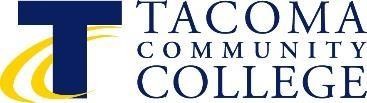 *The Paralegal Preferred Pro-Certificate is awarded to students who have completed a Bachelor of Arts or Associate of Arts and Science degree and the 56 credits of paralegal certificate coursework.                         n/o = Elective courses not currently offered this academic year.Note: All courses must be completed with a grade of “C” or better in order to count towards certificate completionCore Required CoursesName _______________________________  SID____________________  Advisor_______________________________  Date ________________Name _______________________________  SID____________________  Advisor_______________________________  Date ________________Name _______________________________  SID____________________  Advisor_______________________________  Date ________________Name _______________________________  SID____________________  Advisor_______________________________  Date ________________Name _______________________________  SID____________________  Advisor_______________________________  Date ________________Core Required CoursesStudent must complete all 53 credits from this sectionStudent must complete all 53 credits from this sectionCreditsOfferedCore Required CoursesCU 105Word & Excel OR CU 102 & CU 103 (no prereq; CU1005F,W,Sp,SCore Required CoursesCU 105recommended)5F,W,Sp,SCore Required Courses*PLST 106Legal Documentation Production	(prereq: CU 105)3W,SCore Required Courses*PLST 150Paralegal Fundamentals and Ethics	(prereq:  completion of English Direct-Self-Placement Tool)5F,SpCore Required Courses*PLST 151Legal Research & Writing I (prereq:  completion of English Direct-Self-Placement Tool)5F,SpCore Required Courses*PLST 152Intro to Civil Law (prereq:  completion of English Direct-Self-Placement Tool)5W,WCore Required Courses*PLST 153Civil Procedure I5F,SpCore Required Courses*PLST 154Computer Applications in the Law	(prereq: PLST 106, CU 105)3F,SpCore Required Courses*PLST 156Criminal Procedure for Paralegals	(prereq:  completion of English Direct-Self-Placement Tool)5F,WCore Required CoursesPLST 232Interviewing & Investigations (prereq:  completion of English Direct-Self-Placement Tool)5F,SpCore Required CoursesPLST 233Internship I (*Prereq: All *Courses -See Student Internship Manual)5F,W,Sp,SCore Required CoursesPLST 239Transition Planning (prereq: PLST 150, PLST 152, PLST 153, PLST1Sp (online)Core Required CoursesPLST 239106, and instructor permission)1Sp (online)Core Required CoursesPLST 251Legal Research & Writing II	(prereq: PLST 151)3W,FCore Required CoursesPLST 253Civil Procedure II (prereq: PLST 153)3SCore Required CoursesRecommended but not required: PLST 149, CU 108        Credit Subtotal:5353Legal Specialty CoursesStudent must complete 3 credits from this sectionStudent must complete 3 credits from this sectionLegal Specialty CoursesPLST 221Family Law3SLegal Specialty CoursesPLST 222Probate/Estate Planning3WLegal Specialty CoursesPLST 223Alternative Dispute Resolution (ADR)3SLegal Specialty CoursesPLST 224Real Estate Law3TBDLegal Specialty CoursesPLST 225 n/oBankruptcy Law3-Legal Specialty CoursesPLST 226 n/oAdministrative Law3-Legal Specialty CoursesPLST 228Employment Law3WLegal Specialty CoursesPLST 230Business Organization/Corporations3TBDLegal Specialty CoursesPLST 231Contracts/Commercial Transactions3TBDLegal Specialty CoursesPLST 234Internship II5F,W,Sp,SLegal Specialty CoursesPLST 235 n/oeDiscovery3-Legal Specialty CoursesPLST 237 n/oIntroduction to Tax Law3-Legal Specialty CoursesCredits:356F 	W 	Sp 	S 	F 	W 	Sp 	S 	